VPK KRĀSU PALETE.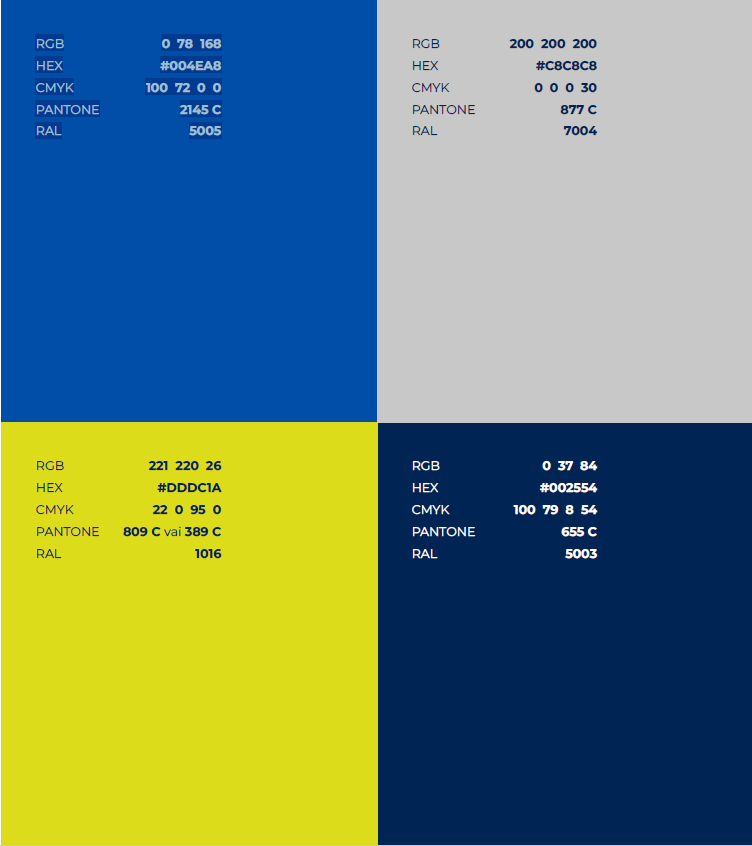 